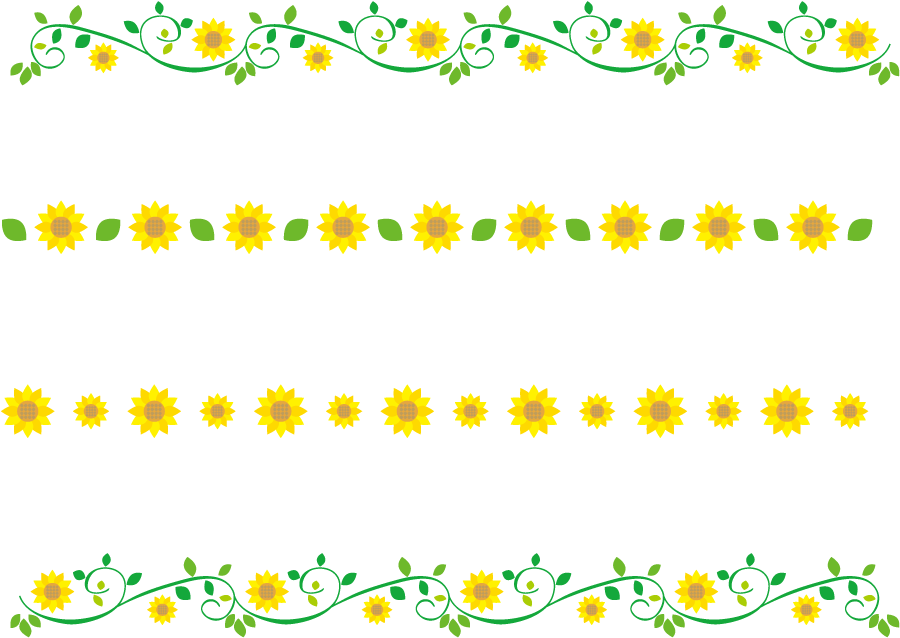 令和４年度７月　行事等の予定◎…区SC勤務日（月火9:45～16:45）　◇…都SC勤務日（木8:15～16:45）※8/25（木）第２学期始業式です。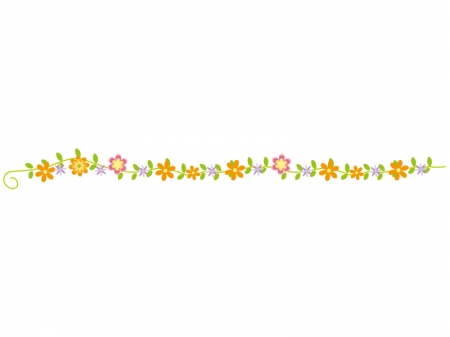 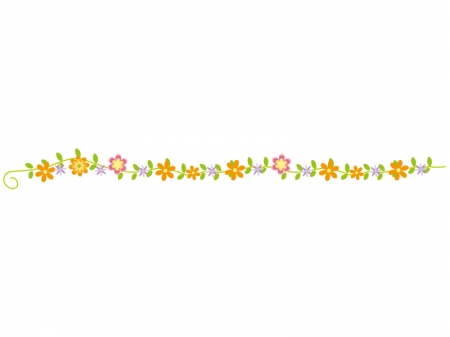                 　　　　　　　　　　　　　　　　　　　　 　　　    令和５年６月３０日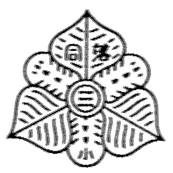       　　　　　　　　　　　　　　　　　　　　　  ７月号（第４２５号）            　　　　http://www.shinjuku.ed.jp/es-ochiai3/　　　　　新宿区立落合第三小学校1金安全指導日　16土2土17日3日18月海の日4月B４（校内研究のため４年１組のみ５時間授業）19火給食終　落三フェスティバル
保健指導（５年女子）◎5火クラブ活動◎20水終業式6水B４（教員研修のため）21木夏季休業日始　夏季水泳指導始7木自転車交通安全教室（３年）　遠足（４年）◇22金8金伊那移動教室保護者説明会（６年）遠足予備日（４年）23土9土学校公開日　体育学習表現発表24日10日25月11月B５　個人面談期間①◎26火12火B５　個人面談期間②◎27水夏季水泳指導終13水B５　個人面談期間③　避難訓練28木女神湖事前健診９：３０～14木B５　個人面談期間④◇29金15金B５　個人面談期間⑤30土31日女神湖夏季施設～８月２日（火）まで（５年）